Provisional list of participantsWorld Meteorological Organization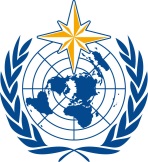 Commission for Instruments and Methods of Observation Strategic Planning Meeting
Geneva, Switzerland, 27-29 June 2017/ World Meteorological OrganizationCommission for Instruments and Methods of Observation Strategic Planning Meeting
Geneva, Switzerland, 27-29 June 2017Submitted by:
12.06.2017Mr Bertrand Calpini
PresidentMeteoSwiss
Aerological Station Payerne 
P.O. Box 316
CH-1530 PAYERNE
Switzerland
Phone  +41 26 662 62 28
Fax     +41 26 662 62 12
bertrand.calpinimeteoswiss.ch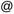 Mr Bruce Forgan
Vice-presidentBureau of Meteorology
PO Box 1289
MELBOURNE 3001
Victoria
Australia
tel.: +61 3 9669 4111
fax: +61 3 9669 4736
b.forganbom.gov.auMr Bruce HartleyOPAG In Situ Technologies and Intercomparisons Co-ChairpersonMeteorological Service of New Zealand Limited
P.O. Box 722
Wellington 6012 
New Zealand
tel.: +64 4 4700 700
fax: +64 4 4735 231
bruce.hartleymetservice.comMr Ercan BuyukbasOPAG Remote-Sensing Technologies Co-ChairpersonTurkish State Meteorological Service
Devlet Meteoroloji Isleri Genel Müdürlügü
Kètükcü Ali Bey Cad No. 4
Kalaba
Ankara 06120
Turkey
tel.:  +90 505 624 0619
fax:  +90 312 359 2310
E-mail: ebuyukbasmgm.gov.tr, ercanbuyukbasgmail.comMr Rabia MerrouchiOPAG Capacity Development and Operational Metrology Co-ChairpersonDirection de la Météorologie Nationale (DTE/ISO)
(CNRMSI/STTD)
B.P. 8106 
Casa-Oasis
Casablanca 
Morocco
tel.: +212 522 654 832 /              +212 661 473 172 
fax: +212 522 913
rabia.merrouchigmail.com	